Р Е Ш Е Н И ЕК Ы В К Ö Р Т Ö Д                   от 17 марта    2015 года                                                                                                  №  3-23 /1О внесении изменений в решение Совета сельского поселения «Няшабож»  от 18 декабря 2014 года № 3-22/1« О бюджете сельского поселения «Няшабож» на 2015 год иплановый период 2016 и 2017 годов»Совет сельского поселения «Няшабож»РЕШИЛ:1. Внести в решение Совета сельского поселения «Няшабож» от 18 декабря 2014 года  № 3-22/1 «О бюджете сельского поселения «Няшабож» на 2015 год и плановый период 2016 и 2017 годов» (далее – Решение) следующие изменения: 1) статью 1 Решения изложить в следующей редакции:«Статья 1. Утвердить основные характеристики бюджета сельского поселения «Няшабож» на 2015 год:общий объем доходов в сумме 2394,31 тыс. рублей;общий объем расходов в сумме 2772,82 тыс. рублей;дефицит в сумме 378,51 тыс. рублей.»;2) статью 2 Решения изложить в следующей редакции:«Статья 2.Утвердить основные характеристики бюджета сельского поселения «Няшабож» на 2016 год и на 2017 год:общий объем доходов на 2016 год в сумме 1793,12 тыс. рублей и на 2017 год в сумме 1430,82 тыс. рублей;общий объем расходов на 2016 год в сумме 1793,12 тыс. рублей и на 2017 год в сумме 1430,82 тыс. рублей;дефицит на 2016 год в сумме 0,00 тыс. рублей и на 2017 год в сумме 0,00 тыс. рублей3) пункты 1,2,3 и 4 статьи 5 Решения изложить в следующей редакции:«1. Утвердить объем безвозмездных поступлений в бюджет сельского поселения «Няшабож» в 2015 году в сумме 2118,79 тыс. рублей, в том числе объем межбюджетных трансфертов, получаемых из других бюджетов бюджетной системы Российской Федерации, в сумме 2118,79 тыс. рублей.    2. Утвердить объем безвозмездных поступлений в бюджет сельского поселения «Няшабож» в 2016 году в сумме 1528,72 тыс. рублей, в том числе объем межбюджетных трансфертов, получаемых из других бюджетов бюджетной системы Российской Федерации, в сумме 1528,72 тыс. рублей. 3. Утвердить объем безвозмездных поступлений в бюджет сельского поселения «Няшабож» в 2017 году в сумме 1145,42 тыс. рублей, в том числе объем межбюджетных трансфертов, получаемых из других бюджетов бюджетной системы Российской Федерации, в сумме 1145,42 тыс. рублей.4. Утвердить объем межбюджетных трансфертов, предоставляемых из местного бюджета другим бюджетам бюджетной системы Российской Федерации в 2015 году, в сумме 10,5 тыс. рублей.»;  4) приложение 1 к Решению изложить в редакции согласно приложению 1 к настоящему решению;  5) приложение 2 к Решению изложить в редакции согласно приложению 2 к настоящему решению;  6) приложение 3 к Решению  изложить в редакции согласно приложению 3 к настоящему решению;  7) приложение 4 к Решению  изложить в редакции согласно приложению 4 к настоящему решению;  8) приложение 5 к Решению изложить в редакции согласно приложению 5 к настоящему решению;  9) приложение 6 к Решению изложить в редакции согласно приложению 6 к настоящему решению;10) приложение 7 к Решению изложить в редакции согласно приложению 7 к настоящему решению;11) приложение 8 к Решению изложить в редакции согласно приложению 8 к настоящему решению.2.Настоящее решение вступает в силу со дня официального обнародования на официальных стендах сельского поселения «Няшабож». Глава сельского поселения «Няшабож»                                  Н.И. Терентьева                          Советсельского поселения"Няшабож"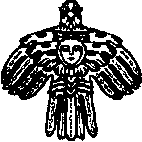 "Няшабож"сикт овмöдчöминсаСöвет